



KIOSKRUTINER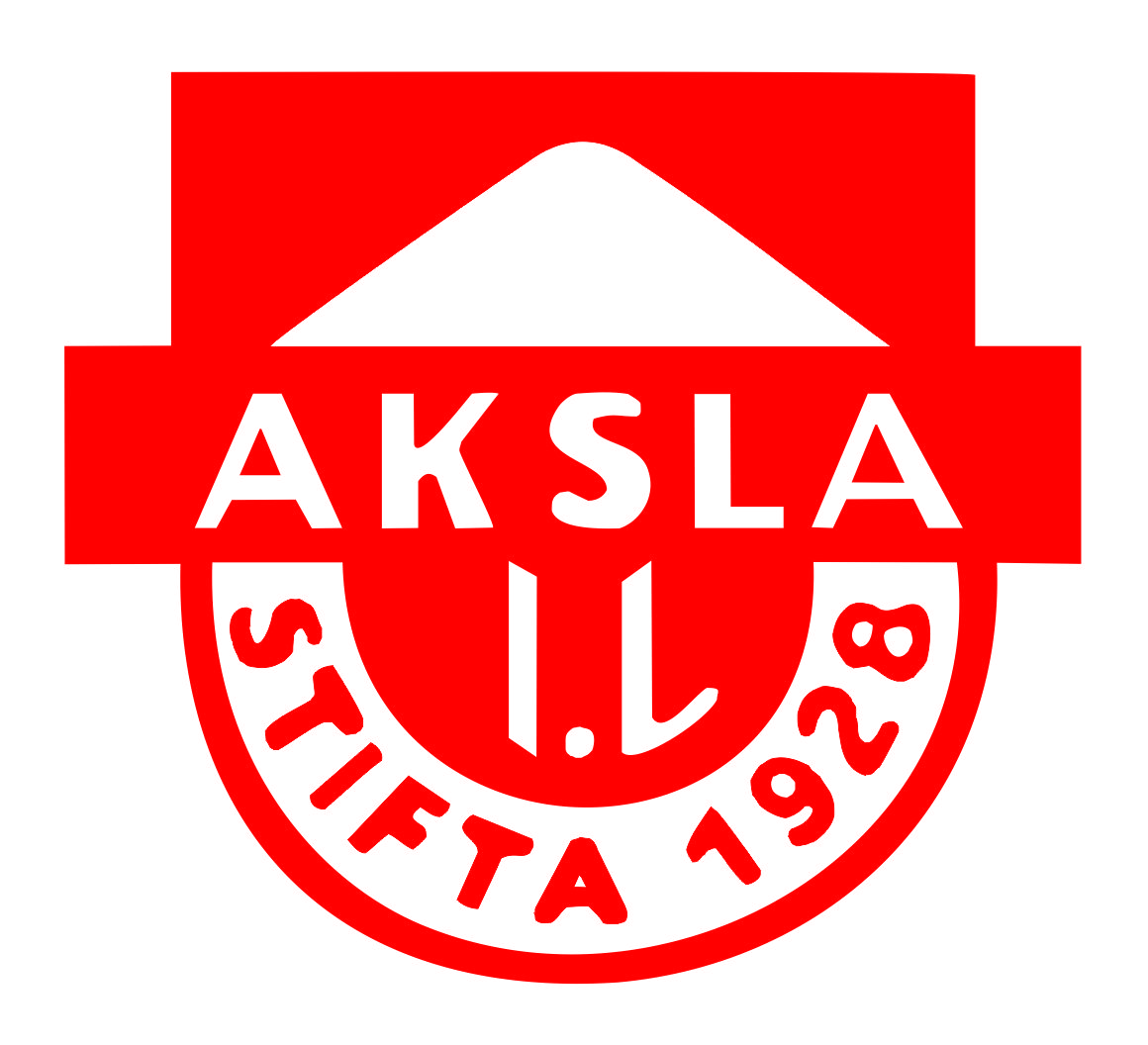 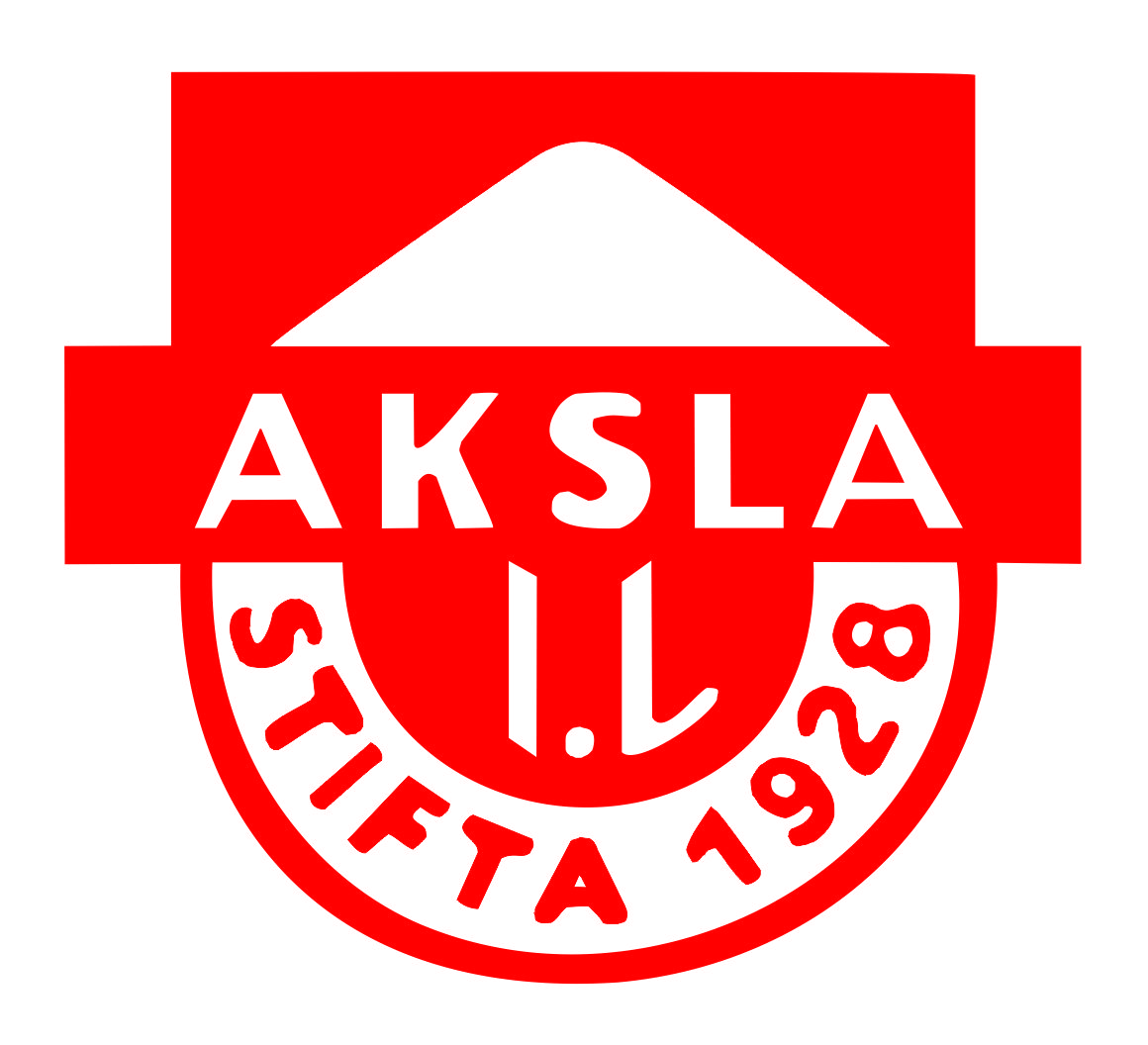 



KIOSKRUTINERLagleder/ foreldrekontakter skaffer to personer til å betjene kiosken pr dag de ukene laget har fått tildelt kioskvakt (minst en av vaktene skal være en voksen).
Bytting av uker er greit, men informere kioskansvarlig.Åpningstider: 	 	Dere må selv følge med kampoppsettene. 
 			Ukens kamper finner dere her: http://www.fotball.no/fotballdata/Klubb/Kalender/?fiksId=997 			(Det er viktig at dere sjekker disse så nært vaktuken som mulig i tilfelle endringer.)Kiosken skal være åpen og salgsklar 30 minutter før kamp og stenges i rimelig tid etter kamp. Hvis det er stille og ingen aktivitet på slutten av en vakt, er det greit å gjøre seg ferdig og avslutte tidligere. Hovedregelen er at kiosken stenger når «alt er over».Nøkler:			Nøkler til kiosken og postkasse ligger i postkassen innenfor hoveddøren på klubbhuset. Det er kodelås på døren inn til 
 			klubbhuset, så pass på at nøkkelansvarlig er til stede for å låse opp til vakthavende hvis klubbhuset er stengt for dagen. 
 			NB! Nøklene skal legges tilbake med en gang – ikke ta de med i kiosken!Oppgjør:		Det er ingen kontanter i kiosken da den er kontantløs nå i korona-tiden. Dermed heller ingen kasseoppgjør.
Dommere:		Klubbdommere henvender seg i kiosken etter endt oppdrag for å fylle ut dommerskjema. Dommerskjemaet samles inn av 
 			kioskvaktene og legges i postkassen innenfor hoveddøren på klubbhuset. 
 			(Kretsdommere skal ikke levere dommerskjema – de sendes elektronisk av dem selv.)

Registrering av		Kioskvaktene skal registrere alle tilskuere – de blir henvist til kiosken av kampvert (kioskvaktene skal ikke gå rundt å notere).
tilskuere:		I «Corona-permen» finnes skjemaer som skal brukes for hver kamp (kampvert noterer på kampinfo/ heading).

Kiosk-skap:		Kiosken har eget skap på kjøkkenet i klubbhuset. Her ligger utstyr man normalt trenger til en kioskvakt – det er viktig at dette vaskes  
 			og legges tilbake etter bruk!  			Tusen takk for hjelpen!					Kioskansvarlig: Susann D. Standal   Tlf: 412 48047   susann@akslail.no